CSM Universal Internet Screener (for Fiscal Year 2016)Full screener will be translated into Spanish. Questions in red will only appear in the Spanish version. Landing page.  By completing and submitting this participant form, your name will be added to our participant database.We will contact you via the information provided if you are eligible to participate in a study.To be considered for participation in our studies it is important that you complete all of the required fields on this form with accurate information.  The more information you provide, the easier it is to match you for a study.Your information is kept completely confidential and will not be sold or given to any third-party vendor.What is your name?First name:  [                           ]Last name:  [                           ]Are you male or female?o Maleo FemaleIn what year were you born?Are you of Hispanic, Latino, or Spanish origin?o Yeso NoWhat is your race?  Please select one or more.[] White [] Black or African American[] American Indian or Alaska Native[] Asian[] Native Hawaiian or other Pacific IslanderWhat is the highest grade of school you have completed, or the highest degree you have received?Less than high schoolCompleted high school Some college, no degreeAssociate’s degree (AA/AS) Bachelor’s Degree (BA/BS)Post-Bachelor's degree  (For example MA, MS, Ph.D, JD, etc.)6a. Were you born in the United States or in another country? o United Stateso Another countryIf another country:         5b. In what country were you born?         5c. How long have you been in the United States?         5d. Were any of your other household members born in the U.S.?         5e. Did you complete your schooling in the U.S. or in another country? o United Stateso Another countryIf another country:5f. In what country did you complete your schooling? Are you working for pay full-time, part-time, or are you not working for pay at this time?o Full-timeo Part-timeo Not working for pay at this time
a.	What is your current job title or job description?        [                                                                                            ]Are you employed by the Federal Government? (if federal contractor, mark NO)o Yeso NoIn what city, state, and ZIP code do you currently live?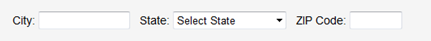 How many people age 18 or older currently live in your household, INCLUDING yourself?        [    ]How many people younger than 18 currently live in your household?        [    ]Do you speak a language other than English at home? o Yeso NoWhat language or languages do you speak at home?  Please select one or more.[  ]  Spanish[  ]  Chinese[  ]  Korean[  ]  Vietnamese[  ]  Arabic[  ]  Russian [  ]  Other [                             ]11a.Do you speak any dialect or indigenous language? o Yeso No11b. With regard to your culture, do you consider yourself indigenous? o Yeso NoDo you own a cell phone?o Yeso NoSome cell phones are called “smartphones” because of certain features they have.  Is your cell phone a smartphone, such as an iPhone, Android, Blackberry or Windows phone, or are you not sure?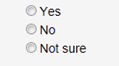 Do you own a desktop or laptop computer, or both? o Desktop computer o Laptop computero Both desktop and laptop computero NeitherDo you own a tablet computer such as an iPad, Samsung Galaxy Tab, Google Nexus, or Kindle Fire?o Yeso NoDo you have at least one year of Internet experience?o Yeso NoHow often do you use the Internet either on a computer or on a mobile device like a smartphone or tablet?...Several times a day, about once a day, a few times a week, a few times a month, a few times a year?Several times a dayAbout once a dayA few times a weekA few times a monthA few times a yearNot at allName two things you do on the Internet besides e-mail. ResearchSocial media/communication (Facebook, Twitter, Craigslist)ShoppingBanking or paying bills onlineMusic / movies / videosGamingNewsTravel (directions/reservations)EmploymentOther        c.  If you were asked to do a survey, would you rather complete it on paper, over the phone, or online?How did you hear about this research opportunity?E-mail linkCensus Bureau employeeFriend or family member (but not a Census Bureau employee)FacebookCraigslistGoogle advertisementFlyerNewspaper advertisementOther – specify[                             ]Have you participated in any research studies with the U.S. Census Bureau?o Yeso NoWould you be willing to come to our office in Suitland, Maryland, to participate in a research study?o Yeso NoWhat is your daytime telephone number? Mobile 			([     ]) [    ] – [       ]Home (if not mobile) 	([     ]) [    ] – [       ]Work (if any)		([     ]) [    ] – [       ]  EXT.[       ]What is the e-mail address we should use when sending directions to our office, should you qualify for a study? [                           ]What is your household’s annual income?o Less than $15,000o $15,001 to $25,000o $25,001 to-$50,000o $50,001 to $100,000o More than $100,000Are you a United States citizen?  You do not have to be a U.S. citizen to participate in our studies.o Yeso No